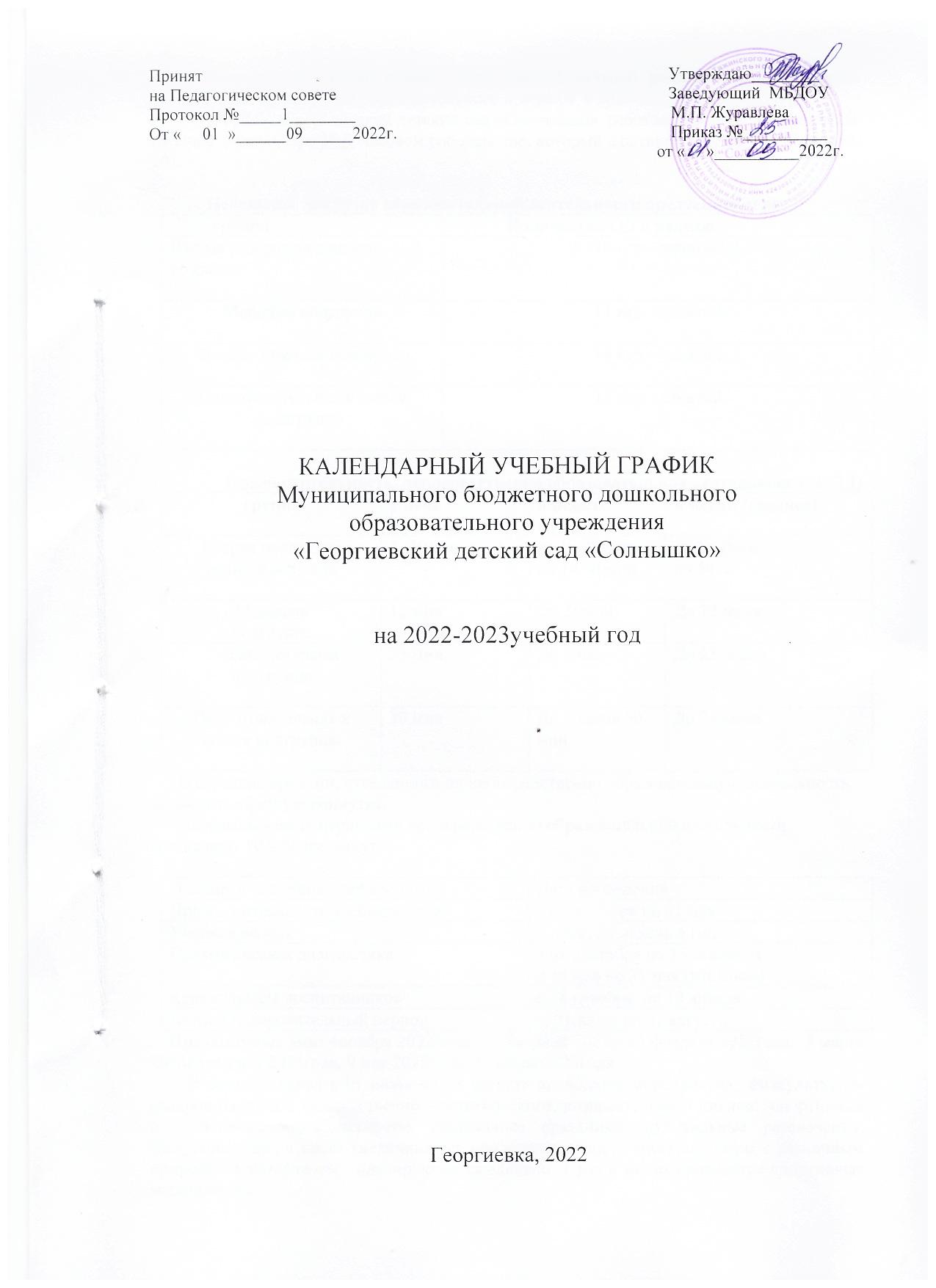 Календарный учебный график-  нормативный документ, регламентирующий общие требования к организации образовательного процесса  в 2022-2023 учебном году.                МБДОУ «Георгиевский детский сад «Солнышко»  работает в режиме пятидневной  рабочей  недели, при 10,5  часовом рабочем дне, который  соответствует СП. 3.1/2.4. 3598-20 Недельная  нагрузка образовательной деятельности предусматривает                Продолжительность  непосредственно образовательной деятельности (НОД)      В середине времени, отведенного на непосредственно образовательную деятельность, проводится физкультминутка.       Перерывы между периодами непосредственно образовательной деятельности составляют 10 и более минут.    Праздничные дни: 4ноября 2022года, с 1-8января 2023г. 23 февраля 2023года,  8 марта 2023года,1мая 2023года, 9 мая 2023года, 12 июня 2023года        В летний период с 01 июня по 31 августа проводятся мероприятия  физкультурно- оздоровительного, художественно – эстетического, познавательного циклов;  спортивные и подвижные игры, эстафеты, спортивные праздники, музыкальные развлечения, экскурсии и др., а также увеличивается продолжительность прогулок. Игры с различным природным материалом,  планируются ежедневно. 1 раз в месяц проводятся спортивные мероприятия.       Особенности традиционных событий, праздников, мероприятий.Важным компонентом работы нашего детского сада являются традиционные праздники, мероприятия.Праздники и развлечения- яркие и радостные события в жизни детей дошкольного возраста. Сочетая различные виды искусства, они оказывают большое влияние  на чувства и сознание детей.Праздничная атмосфера, красота и оформления помещений, костюмов, хорошо подобранный репертуар, красочность выступления детей  и их родителей – все это важные факторы эстетического воспитания детей. Участие детей в пении, играх, хороводах, плясках укрепляет и развивает детский организм, улучшает координацию движений. Подготовка к праздникам и развлечениям осуществляется систематически, не нарушая общего ритма жизни детского сада.Традиционно в саду проводятся:сезонные праздникиспортивные развлечениямалые спортивные соревнования (летние, зимние)концерты народные праздники  (Масленица)открытые занятия для родителей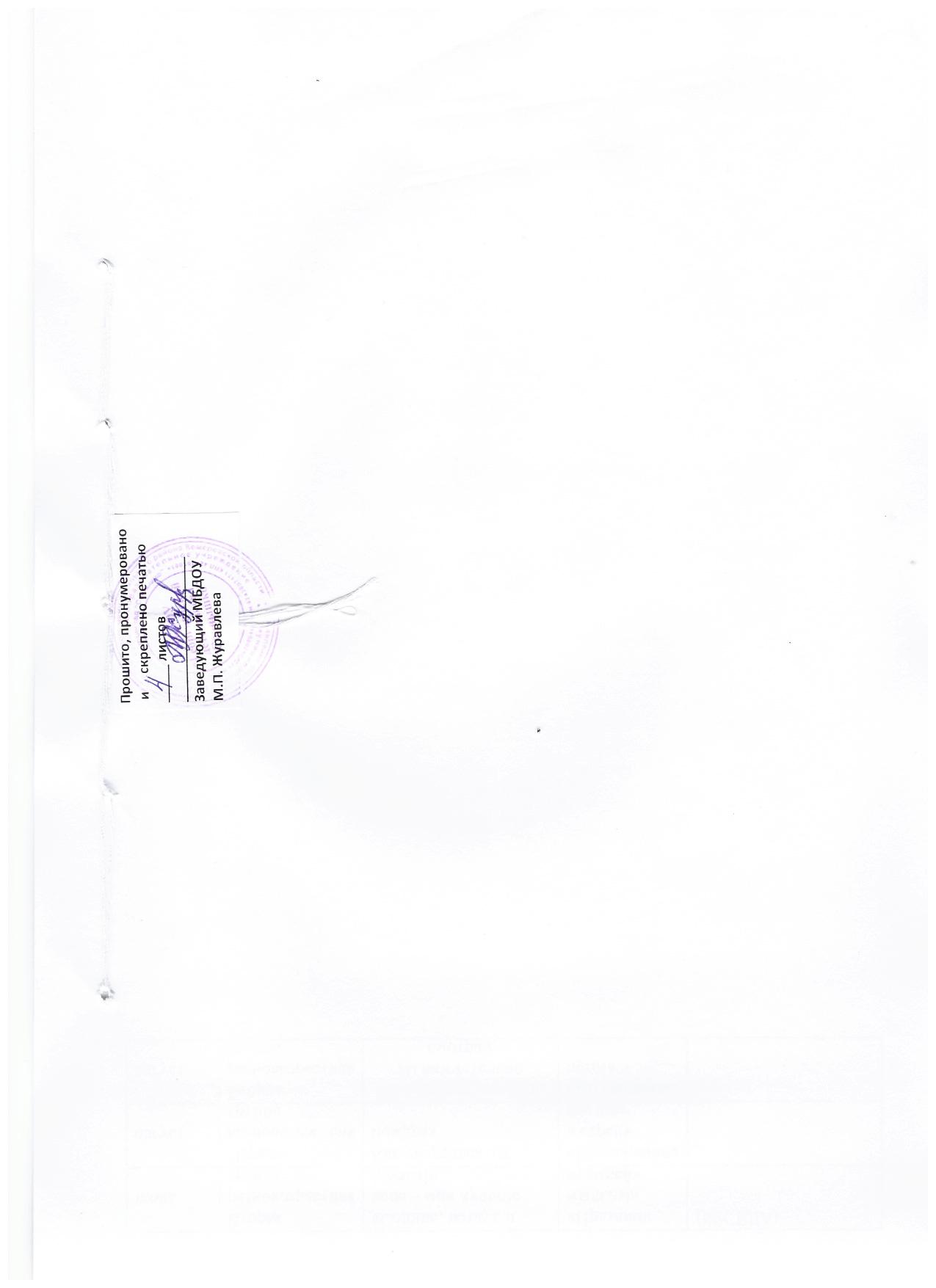          группа            Количество ОД в неделюВторая подгруппа раннего возраста10 игр – занятийМладшая подгруппа11 игр – занятийСредне- старшая подгруппа14 игр – занятийПодготовительная к школе подгруппа15 игр – занятийгруппав день (среднее)в неделю (среднее)в месяц (среднее)Вторая подгруппа раннего возраста8 -10мин	от 1ч.20миндо 1ч. 40минот 5ч.20миндо 6ч.Младшая подгруппа15 мин2ч. 59минДо 12 часовСредне-  старшая подгруппа25 минДо 5 часДо 25 часовПодготовительная к школе подгруппа.30 минДо 7 часов 50 минДо 34часовПланируемые этапы учебного годаДата проведенияПродолжительность учебного годас 01сентября по 31 маяУчебная неделя5 дней, 37 недель в годПедагогическая диагностика с 01 сентября по 15 сентябряс 15 мая по 31 мая (итоговая)Каникулы для воспитанниковс 28 декабря  по 10 январяЛетний оздоровительный периодС 01 июня по 31 августаМесяцГруппыРазвлечениеПраздникиОбщее  для всехсентябрьПервая разновозрастная группа«В гостях у Осени»(физкультурное развлечение)«С началом учебного года»Основы антитеррористической безопасности(БЕСЕДА)Вторая  разновозрастная группа«В поисках сокровищ»(физкультурное развлечение«С началом учебного года»Основы антитеррористической безопасности(БЕСЕДА)октябрьПервая разновозрастная группаРазвлечение по ПДД «Красный, желтый, зеленый»«Когда мои друзья со мной»Праздник Осени«Осенины»Вторая  разновозрастная группа«Моя родословная»«Детям спички не игрушка»Праздник Осени«Осенины»ноябрьПервая разновозрастная группа День народного единства«Моя мама – лучше всех»Своих мам от души поздравляют малышиПроведение дня национальной культуры. Совместно с СДК « В единстве наша сила»ноябрьВторая разновозрастная группа День народного единства«Моя мама – лучше всех»Своих мам от души поздравляют малышиПроведение дня национальной культуры. Совместно с СДК « В единстве наша сила»декабрьПервая разновозрастная группа «Здравствуй, Зимушка – Зима»«Скоро в гости к нам придет, Новый Год»-«Мастерская Деда Мороза»декабрьВторая разновозрастная группа «Спортивное развлечение «Дед Мороз – красный нос»«Скоро в гости к нам придет, Новый Год»-«Мастерская Деда Мороза»январьПервая разновозрастная группа Народные праздники на РусиФольклорный праздник «Проказы матушки Зимы»День рождения Кемеровской областиянварьВторая разновозрастная группа Путешествие в зимний лесФольклорный праздник «Проказы матушки Зимы»День рождения Кемеровской областифевральПервая  разновозрастная группа «Здоровые привычки и их польза»«Бравые солдаты с песнями идут»Эх, широка ты, Масленица»февральВторая разновозрастная «Как уберечься  от пожара»«А-ты, баты, мы шли во солдаты»Эх, широка ты, Масленица»мартПервая  разновозрастная группа «Друзья Мойдодыра»«Подарки Весны»«Всемирный День Воды»мартВторая разновозрастная «Путешествие в страну сказок»«Мисс Дюймовочка»«Всемирный День Воды»апрельПервая разновозрастная группа Здоровым быть здорово»«День птиц» Праздник Земли«Мы живем на одной планете»апрельВторая разновозрастная группа «В стране веселых мячей»«День птиц» Праздник Земли«Мы живем на одной планете»майПервая разновозрастная группа «Звезды Победы»« Мы празднуем День Победы»«До свиданья, детский сад»майВторая  разновозрастная группа «Звезды Победы»« Мы празднуем День Победы»«До свиданья, детский сад»июньПервая  разновозрастная группа «В гостях у солнышка!»«Неразлучные друзья, Взрослые и Дети»День защиты детей. Совместный праздник с СДКиюньВторая разновозрастная группа «Народные сказания о богатырях русских.(спортивное)»«Наш друг, Светофор»День защиты детей. Совместный праздник с СДКиюльПервая  разновозрастная группа «Солнце, воздух и вода – мои лучшие друзья!»«Праздник мыльных пузырей»Как вести себя у водоема»Чем опасна река(БЕСЕДА)июльВторая разновозрастная группа «Солнце, воздух и вода – мои лучшие друзья!»«Праздник мыльных пузырей»Как вести себя у водоема»Чем опасна река(БЕСЕДА)августПервая разновозрастная группа Как уберечься  от пожара»«Путешествие в страну цветов»августВторая  разновозрастная группа Чтоб дорогу перейти, ты внимательно смотри»«До свидания, лето!»